How to Create a Library Account to Borrow BooksWhy do I need to create an account?To see what you have checked out from the CON Library and other  I-Share librariesRenew items onlineBorrow books from 80+ libraries in IllinoisInstructionsGo to the library homepage https://www.osfhealthcare.org/sfmccon/students/library/Go to Catalog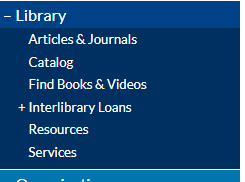 Click on Catalog: https://vufind.carli.illinois.edu/all/vf-sfm/ and select “want to create a new account”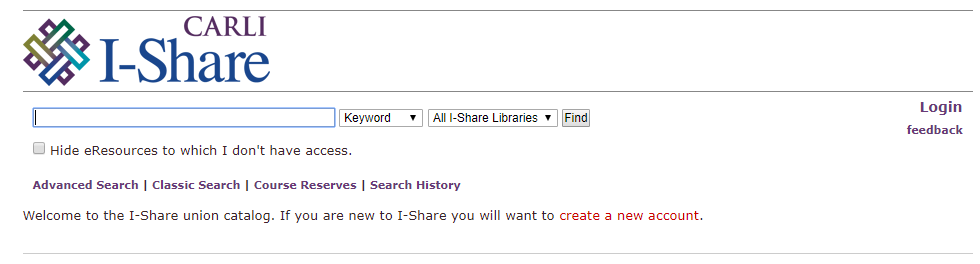 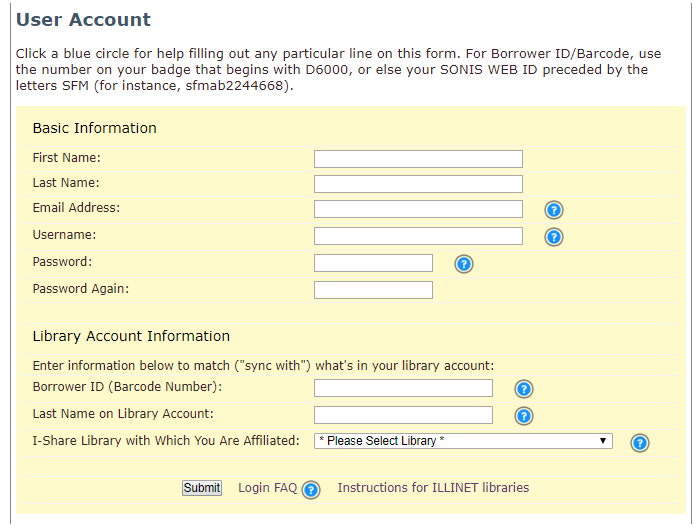 InstructionsFill out your name, student e-mail address, create a username/password and re-enter the passwordEnter the nine-digit barcode number beginning with the letter “D” located on the back of your student IDThe I-Share Library that you are affiliated with is the Saint Francis College of NursingEnter the library you want the book delivered to from the drop-down list and press “submit”